Załącznik 2FORMULARZ OFERTY„EC1 Łódź-Miasto Kultury” w Łodzi 
ul. Targowa 1/3 90-022 ŁódźPostępowanie nr 373-379/NCKF/BSU/2020W odpowiedzi na zaproszenie do składania ofert w postępowaniu na dostawę wyposażenia technicznego i urządzeńMy niżej podpisani:/nazwa (firmo) dokładny adres Wykonawcy, NIP/SKŁADAMY OFERTĘ na wykonanie przedmiotu zamówienia zgodnie z treścią zaproszenia do składania ofert w ilości i po cenach zawartych w formularzu ilościowo-cenowym (Załącznik 3).ZAPOZNALIŚMY SIĘ z treścią zapytania i nie wnosimy do niego zastrzeżeń oraz otrzymaliśmy wszystkie informacje niezbędne do przygotowania niniejszej oferty.AKCEPTUJEMY treść istotnych postanowień umowy, a w razie wyboru oferty jako najkorzystniejszej, zobowiązujemy się do podpisania na ww. warunkach, w terminie
i miejscu wskazanym przez Zamawiającego.OFERUJEMY wykonanie przedmiotu zamówienia w poniższej cenie: ZADANIE 1 (zaznaczyć właściwe) ZADANIE 2 (zaznaczyć właściwe) ZADANIE 3 (zaznaczyć właściwe)OFERUJEMY dostawę przedmiotu zamówienia ZADANIE 1 za cenę netto:………… zł (słownie.........), plus podatek ………… zł (słownie.........), co daje cenę brutto: ………… zł (słownie.........).OFERUJEMY dostawę przedmiotu zamówienia ZADANIE 2 za cenę netto: ………… zł (słownie.........), plus podatek………… zł (słownie.........), co daje cenę brutto: ………… zł (słownie.........).OFERUJEMY dostawę przedmiotu zamówienia ZADANIE 3 za cenę netto: ………… zł (słownie.........), plus podatek………… zł (słownie.........), co daje cenę brutto: ………… zł (słownie.........).UDZIELAMY gwarancji jakości na zaoferowany przedmiot zamówienia, na okres:ZADANIE 1(*zaznaczyć jeden termin z poniższych):      60 miesięcy od dnia podpisania protokołu odbioru końcowego *      48 miesięcy od dnia podpisania protokołu odbioru końcowego *      36 miesięcy od dnia podpisania protokołu odbioru końcowego *      24 miesiące od dnia podpisania protokołu odbioru końcowego *      12 miesięcy od dnia podpisania protokołu odbioru końcowego *ZADANIE 2 (*zaznaczyć jeden termin z poniższych):      60 miesięcy od dnia podpisania protokołu odbioru końcowego *      48 miesięcy od dnia podpisania protokołu odbioru końcowego *      36 miesięcy od dnia podpisania protokołu odbioru końcowego *      24 miesiące od dnia podpisania protokołu odbioru końcowego *      12 miesięcy od dnia podpisania protokołu odbioru końcowego *ZADANIE 3 (*zaznaczyć jeden termin z poniższych):      60 miesięcy od dnia podpisania protokołu odbioru końcowego *      48 miesięcy od dnia podpisania protokołu odbioru końcowego *      36 miesięcy od dnia podpisania protokołu odbioru końcowego *      24 miesiące od dnia podpisania protokołu odbioru końcowego *      12 miesięcy od dnia podpisania protokołu odbioru końcowego *ZOBOWIĄZUJEMY SIĘ do wykonania zamówienia zgodnie z opisem przedmiotu zamówienia poprzez dostarczenie asortymentu fabrycznie nowego bez wad, zgodnego ze specyfikacją oraz ustaleniami dokonanymi w porozumieniu z Zamawiającym.ZOBOWIĄZUJEMY SIĘ do wykonania zamówienia z należytą starannością, w terminie
 i miejscu dostaw ustalonym z Zamawiającym.AKCEPTUJEMY warunki płatności określone w istotnych postanowieniach umowy tj. termin płatności do 30 dni od dnia dostarczenia do Zamawiającego prawidłowo wystawionej faktury wraz z podpisanym protokołem końcowym odbioru dostawy.UWAŻAMY SIĘ za związanych niniejszą ofertą przez okres 30 dni od dnia upływu terminu składania ofert.WSZELKĄ KORESPONDENCJĘ w sprawie niniejszego postępowania należy kierować do:Imię i nazwisko: ………………………………………………………………………………………………………………….Adres:………………………………………………………………………………………………………………………………….Telefon:…………………………………………… Adres e-mail:……………………………………………………………OSOBĄ ODPOWIEDZIALNĄ za realizacje umowy ze strony Wykonawcy (§2 ust. 9 IPU) będzie:Imię i nazwisko: …………………………………………………………………………………………………………………..Telefon:…………………………………………… Adres e-mail:……………………………………………………………(należy wypełnić w przypadku wskazania innej osoby niż wpisana w ust. 11 powyżej)dnia- 2020 roku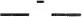 ...............................................................................Podpisy i pieczątki imienne przedstawicieli Wykonawcyupoważnionych do jego reprezentowania